Сумська міська радаВиконавчий комітетРІШЕННЯУ зв’язку з виробничою необхідністю, з метою ефективного використання адміністративних приміщень, керуючись пунктом 2 частини другої статті 52 Закону України «Про місцеве самоврядування в Україні», виконавчий комітет Сумської міської радиВИРІШИВ:1. Внести зміни до рішення виконавчого комітету Сумської міської ради від 21.06.2016 року № 305 «Про розміщення користувачів в адміністративних будівлях та нежитлових приміщеннях комунальної власності територіальної громади міста Суми» (зі змінами), виклавши додаток у новій редакції  (додається).	2. Вважати таким, що втратило чинність рішення виконавчого комітету Сумської міської ради від 15.05.2018 № 286 «Про внесення змін до рішення виконавчого комітету Сумської міської ради від 21 червня № 305 «Про розміщення користувачів  в адміністративних будівлях та нежитлових приміщеннях комунальної власності територіальної громади міста Суми» (зі змінами).Міський голова 		                                                 О.М. ЛисенкоКлименко 700-404Розіслати: згідно зі списком розсилки.Перелік нежитлових приміщень комунальної власності територіальної громади міста Суми, які закріплюються за користувачами на договірних засадахДиректор департаменту забезпечення ресурсних платежів Сумської міської ради		                                               Ю.М. КлименкоЛИСТ ПОГОДЖЕННЯдо проекту рішення виконавчого комітету Сумської міської ради«Про внесення змін до рішення виконавчого комітету Сумської міської ради від 21 червня 2016 року № 305 «Про розміщення користувачів  в адміністративних будівлях та нежитлових приміщеннях комунальної власності територіальної громади    міста Суми» (зі змінами)»Проект рішення підготовлений з урахуванням вимог Закону України «Про доступ до публічної інформації» та Закону України «Про захист персональних даних»Ю.М. Клименко_____________Список розсилкирішення виконавчого комітету Сумської міської ради«Про внесення змін до рішення виконавчого комітету Сумської міської ради від 21 червня 2016 року № 305  «Про розміщення користувачів  в адміністративних будівлях та нежитлових приміщеннях комунальної власності територіальної громади    міста Суми» (зі змінами)»Директор департаменту забезпечення ресурсних платежів Сумської міської ради		                                               Ю.М. Клименко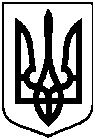 Проект оприлюднено«___» _______ 20__ р.від               № Про внесення змін до рішення виконавчого комітету Сумської міської ради від 21 червня                 2016 року № 305 «Про розміщення користувачів  в адміністративних будівлях та нежитлових приміщеннях комунальної власності територіальної громади    міста Суми» (зі змінами)Додатокдо рішення виконавчого комітету         від                              №                  Адреса розміщенняПоверхПлоща кабінетів, кв.мКористувачПідставам. Суми,  вул. Воскресенська, 8А43,1Комунальне підприємство «Архітектура. Будівництво. Контроль» Сумської міської радиДоговір   оренди з департаментом забезпечення ресурсних платежів Сумської міської ради м. Суми, вул. Садова, 331,2165,8Комунальне підприємство «Сумське міське бюро технічної інвентаризації» Сумської міської радиПраво господарського відання Приватні підприємціПриватні підприємціПриватні підприємціПриватні підприємціПриватні підприємцім. Суми, вул. Харківська, 3514,9Руденко Г.Д.Договори оренди з департаментом забезпечення ресурсних платежів Сумської міської радим. Суми, вул. Харківська, 3517,3Зленко В.В.Договори оренди з департаментом забезпечення ресурсних платежів Сумської міської радим. Суми, вул. Харківська, 3515,4Титаренко Л.Г.Договори оренди з департаментом забезпечення ресурсних платежів Сумської міської радим. Суми, вул. Горького, 2113,0Зленко О.О.Договори оренди з департаментом забезпечення ресурсних платежів Сумської міської радим. Суми, вул. Горького, 2113,0Приходько Д.В.Договори оренди з департаментом забезпечення ресурсних платежів Сумської міської радим. Суми, вул. Горького, 2118,3Зленко В.В.Договори оренди з департаментом забезпечення ресурсних платежів Сумської міської радим. Суми, вул. Горького, 21113,9ПАТ КБ «Приватбанк»Договори оренди з департаментом забезпечення ресурсних платежів Сумської міської радим. Суми, вул. Горького, 2111,0Казанцева К.С.Договори оренди з департаментом забезпечення ресурсних платежів Сумської міської радим. Суми, вул. Горького, 2113,0Бирченко О.Ф.Договори оренди з департаментом забезпечення ресурсних платежів Сумської міської радиДиректор  департаменту забезпечення ресурсних платежів Ю.М. КлименкоНачальник відділу правового та кадрового забезпечення  департаменту забезпечення ресурсних платежівІ.В. ЗаїкаПерший заступник міського головиВ.В. ВойтенкоНачальник правового управління О.В. ЧайченкоНачальник відділу протокольної роботи та контролюЛ.В. МошаЗаступник міського голови, керуючий справами виконавчого комітетуС.Я. Пак№ з/пНазва підприємства, установи, організаціїПрізвище І.П. керівникаПоштова та електронна адресиДепартамент забезпечення ресурсних платежів Клименко Ю.М.dim@smr.gov.uaПерший заступник міського голови Войтенко В.В.mail@ smr.gov.uaЗаступник міського голови з питань діяльності виконавчих органів радиПак С.Я.mail@ smr.gov.ua